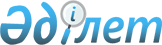 О возмещении затрат на обучение на дому детей с ограниченными возможностями из числа инвалидов по индивидуальному учебному плану в городе Павлодаре
					
			Утративший силу
			
			
		
					Решение маслихата города Павлодара Павлодарской области от 04 июля 2016 года № 48/6. Зарегистрировано Департаментом юстиции Павлодарской области 25 июля 2016 года № 5179. Утратило силу решением Павлодарского городского маслихата Павлодарской области от 24 ноября 2023 года № 79/9
      Сноска. Утратило силу решением Павлодарского городского маслихата Павлодарской области от 24.11.2023 № 79/9 (вводится в действие по истечении десяти календарных дней после дня его первого официального опубликования).
      В соответствии с подпунктом 15) пункта 1 статьи 6 Закона Республики Казахстан от 23 января 2001 года "О местном государственном управлении и самоуправлении в Республике Казахстан", подпунктом 4) статьи 16 Закона Республики Казахстан от 11 июля 2002 года "О социальной и медико-педагогической коррекционной поддержке детей с ограниченными возможностями" Павлодарский городской маслихат РЕШИЛ:
      1. Определить размер возмещения затрат на обучение на дому детей с ограниченными возможностями из числа инвалидов по индивидуальному учебному плану в городе Павлодаре в размере 6 (шесть) месячных расчетных показателей.
      2. Определить порядок выплаты возмещения затрат на обучение на дому детей с ограниченными возможностями из числа инвалидов по индивидуальному учебному плану ежеквартально в течении соответствующего года, на каждого ребенка с ограниченными возможностями с момента признания необходимости обучения ребенка-инвалида на дому на основании заключения психолого-медико-педагогической консультации.
      3. При достижении ребенком-инвалидом возраста 18 лет, смерти ребенка-инвалида, снятия инвалидности, перемены места жительства выплата материального обеспечения прекращается с месяца, следующего за месяцем, в котором наступили обстоятельства, влекущие прекращение выплаты.
      4. Признать утратившим силу решение Павлодарского городского маслихата от 24 декабря 2014 года № 356/48 "О возмещении затрат на обучение на дому детей с ограниченными возможностями из числа инвалидов по индивидуальному учебному плану в городе Павлодаре" (зарегистрировано в Реестре государственной регистрации нормативных правовых актов за № 4257, опубликовано в газете "Шаhар" 16 января 2015 года № 2 и в газете "Версия" 19 января 2015 года № 2).
      5. Контроль за выполнением настоящего решения возложить на постоянную комиссию городского маслихата по социальной политике.
      6. Настоящее решение вводится в действие по истечении 10 (десять) календарных дней после дня его первого официального опубликования.
					© 2012. РГП на ПХВ «Институт законодательства и правовой информации Республики Казахстан» Министерства юстиции Республики Казахстан
				
      Председатель сессии

Е. Абенов

      Секретарь городского маслихата

З. Мукашева
